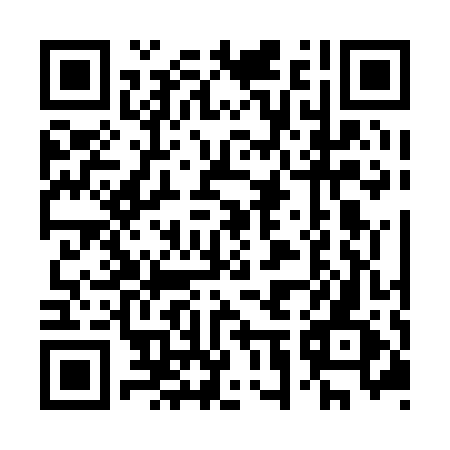 Ramadan times for Bagajuri, BangladeshMon 11 Mar 2024 - Wed 10 Apr 2024High Latitude Method: NonePrayer Calculation Method: University of Islamic SciencesAsar Calculation Method: ShafiPrayer times provided by https://www.salahtimes.comDateDayFajrSuhurSunriseDhuhrAsrIftarMaghribIsha11Mon4:584:586:1312:103:346:086:087:2312Tue4:574:576:1212:103:346:096:097:2313Wed4:564:566:1112:103:346:096:097:2414Thu4:564:566:1012:103:346:096:097:2415Fri4:554:556:0912:093:346:106:107:2516Sat4:544:546:0812:093:346:106:107:2517Sun4:534:536:0712:093:346:116:117:2518Mon4:524:526:0612:083:346:116:117:2619Tue4:514:516:0512:083:346:116:117:2620Wed4:504:506:0412:083:336:126:127:2721Thu4:494:496:0312:083:336:126:127:2722Fri4:484:486:0212:073:336:126:127:2723Sat4:474:476:0212:073:336:136:137:2824Sun4:464:466:0112:073:336:136:137:2825Mon4:444:446:0012:063:336:146:147:2926Tue4:434:435:5912:063:326:146:147:2927Wed4:424:425:5812:063:326:146:147:3028Thu4:414:415:5712:053:326:156:157:3029Fri4:404:405:5612:053:326:156:157:3030Sat4:394:395:5512:053:326:156:157:3131Sun4:384:385:5412:053:316:166:167:311Mon4:374:375:5312:043:316:166:167:322Tue4:364:365:5212:043:316:166:167:323Wed4:354:355:5112:043:316:176:177:334Thu4:344:345:5012:033:306:176:177:335Fri4:334:335:4912:033:306:186:187:346Sat4:324:325:4812:033:306:186:187:347Sun4:314:315:4712:033:296:186:187:358Mon4:304:305:4612:023:296:196:197:359Tue4:294:295:4512:023:296:196:197:3610Wed4:284:285:4412:023:296:196:197:36